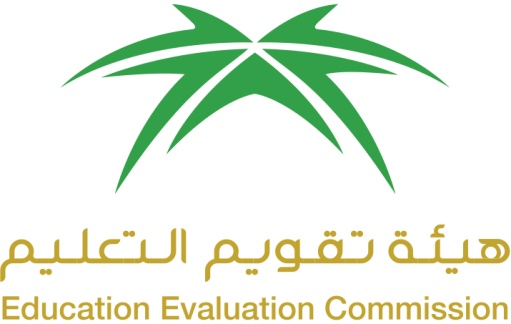 المركز الوطني للتقويم والاعتماد الأكاديميNational Center for Academic Accreditation and EvaluationATTACHMENT 5. T6.  COURSE SPECIFICATIONS(CS)Math 674: Geometric TopologyCourse SpecificationsA. Course Identification and General InformationB  Objectives  C.  Course Description (Note:  General description in the form used in Bulletin or handbook)D. Student Academic Counseling and SupportE Learning ResourcesF. Facilities RequiredG   Course Evaluation and Improvement ProcessesName of Course Instructor: ___SHARIEF DESHMUKH______________________Signature: ______________________   Date Specification Completed:  ____________Program Coordinator: ___________________________________________________Signature: _________________________            Date Received: ________________Institution:  King Saud UniversityDate:                                                  College/Department :  College of Science/Department of MathematicsCollege/Department :  College of Science/Department of Mathematics1.  Course title and code: MATH-674 Geometric Topology2.  Credit hours: 033.  Program(s) in which the course is offered. Ph. D. in Mathematics(If general elective available in many programs indicate this rather than list programs)4.  Name of faculty member responsible for the course: SHARIEF DESHMUKH5.  Level/year at which this course is offered:  Second Semester6.  Pre-requisites for this course (if any): Topology, Differentiable Manifolds7.  Co-requisites for this course (if any): None8.  Location if not on main campus:9.  Mode of Instruction (mark all that apply):     a.  traditional classroom                                        What percentage?100      b.  blended (traditional and online)                       What percentage?     c.  e-learning                                                          What percentage?     d.  correspondence                                                 What percentage?     f.   other                                                                  What percentage?Comments: The course requires teaching and discussions with students.1.  What is the main purpose for this course? The course is designed for the research students who are willing to make career in Differential Geometry. This course will enhance the analytic thinking and an introduction to topology of Riemannian manifolds.  In particular students will be made capable of relating geometric concepts with the topology of manifolds such as results dealing with sectional curvatures to Betti numbers as well as to Euler characteristic of a Riemaniian manifold.2.  Briefly describe any plans for developing and improving the course that are being implemented.  (e.g. increased use of IT or web based reference material,  changes in content as a result of new research in the field): The course instructor prepares lecture notes to be handed over to students which includes list of exercises on the topics covered.Course Description:1. Topics to be Covered 1. Topics to be Covered 1. Topics to be Covered List of TopicsNo. ofWeeksContact hoursPreliminaries on differential forms and exterior algebra of smooth forms6Cohomology and duality Theorems, deRhan Cohomology9+6Sheaves, Cohomology, Classical Cohomology Theories6+6The deRhan Theorem6cup products and transversality theory of submanifolds62.  Course components (total contact hours and credits per semester): 		2.  Course components (total contact hours and credits per semester): 		2.  Course components (total contact hours and credits per semester): 		2.  Course components (total contact hours and credits per semester): 		2.  Course components (total contact hours and credits per semester): 		2.  Course components (total contact hours and credits per semester): 		2.  Course components (total contact hours and credits per semester): 		2.  Course components (total contact hours and credits per semester): 		LectureTutorialLaboratory/StudioPracticalOther:TotalContactHoursPlaned45ContactHoursActual45CreditPlanedCreditActual3. Additional private study/learning hours expected for students per week. Five  hours a week for homework and revisions.4. Course Learning Outcomes in NQF Domains of Learning and Alignment with Assessment Methods and Teaching Strategy: The outcome of this course is that students learns to compute cohomology groups of known Riemannian manifolds such as Spheres, Euclidean spaces, Projective spaces. Moreover, would be in position to realize how the total Betti numbers and Euler characteristic class is influenced by the sectional curvatures. 4. Course Learning Outcomes in NQF Domains of Learning and Alignment with Assessment Methods and Teaching Strategy: The outcome of this course is that students learns to compute cohomology groups of known Riemannian manifolds such as Spheres, Euclidean spaces, Projective spaces. Moreover, would be in position to realize how the total Betti numbers and Euler characteristic class is influenced by the sectional curvatures. 4. Course Learning Outcomes in NQF Domains of Learning and Alignment with Assessment Methods and Teaching Strategy: The outcome of this course is that students learns to compute cohomology groups of known Riemannian manifolds such as Spheres, Euclidean spaces, Projective spaces. Moreover, would be in position to realize how the total Betti numbers and Euler characteristic class is influenced by the sectional curvatures. 4. Course Learning Outcomes in NQF Domains of Learning and Alignment with Assessment Methods and Teaching Strategy: The outcome of this course is that students learns to compute cohomology groups of known Riemannian manifolds such as Spheres, Euclidean spaces, Projective spaces. Moreover, would be in position to realize how the total Betti numbers and Euler characteristic class is influenced by the sectional curvatures. On the table below are the five NQF Learning Domains, numbered in the left column. First, insert the suitable and measurable course learning outcomes required in the appropriate learning domains (see suggestions below the table). Second, insert supporting teaching strategies that fit and align with the assessment methods and intended learning outcomes. Third, insert appropriate assessment methods that accurately measure and evaluate the learning outcome. Each course learning outcomes, assessment method, and teaching strategy ought to reasonably fit and flow together as an integrated learning and teaching process. (Courses are not required to include learning outcomes from each domain.) On the table below are the five NQF Learning Domains, numbered in the left column. First, insert the suitable and measurable course learning outcomes required in the appropriate learning domains (see suggestions below the table). Second, insert supporting teaching strategies that fit and align with the assessment methods and intended learning outcomes. Third, insert appropriate assessment methods that accurately measure and evaluate the learning outcome. Each course learning outcomes, assessment method, and teaching strategy ought to reasonably fit and flow together as an integrated learning and teaching process. (Courses are not required to include learning outcomes from each domain.) On the table below are the five NQF Learning Domains, numbered in the left column. First, insert the suitable and measurable course learning outcomes required in the appropriate learning domains (see suggestions below the table). Second, insert supporting teaching strategies that fit and align with the assessment methods and intended learning outcomes. Third, insert appropriate assessment methods that accurately measure and evaluate the learning outcome. Each course learning outcomes, assessment method, and teaching strategy ought to reasonably fit and flow together as an integrated learning and teaching process. (Courses are not required to include learning outcomes from each domain.) On the table below are the five NQF Learning Domains, numbered in the left column. First, insert the suitable and measurable course learning outcomes required in the appropriate learning domains (see suggestions below the table). Second, insert supporting teaching strategies that fit and align with the assessment methods and intended learning outcomes. Third, insert appropriate assessment methods that accurately measure and evaluate the learning outcome. Each course learning outcomes, assessment method, and teaching strategy ought to reasonably fit and flow together as an integrated learning and teaching process. (Courses are not required to include learning outcomes from each domain.) Code#NQF Learning Domains And Course Learning OutcomesCourse TeachingStrategiesCourse AssessmentMethods1.0KnowledgeKnowledgeKnowledge1.1Knowledge of Cohomology and duality Theorems, deRhan CohomologAll the concepts are introduced through examples, specially using Euclidean spaces and SpheresThrough home assignments and giving topics for seminars.1.2The deRhan TheoremThe notion of cohomology groups are easier than singular homology and through the deRham’s theorem, it becomes easy to visualize the structure of singular homology groups through cohmology groups. simple to difficult examples of Riemannian symmetric spacesThrough home assignments and giving topics for seminars2.0Cognitive SkillsCognitive SkillsCognitive Skills2.12.23.0Interpersonal Skills & ResponsibilityInterpersonal Skills & ResponsibilityInterpersonal Skills & Responsibility3.1Description of cognitive skills to be developed  Clarifying  the main points of the course and linking previous knowledge to the lectures through solving problems, also identifying how useful the material in applications3.2Teaching strategies to be used to develop these cognitive skills-Directing the students to how to think in formulating mathematical models through discussions during the lectures..-Home works.-The use of modern technology.4.0Communication, Information Technology, NumericalCommunication, Information Technology, NumericalCommunication, Information Technology, Numerical4.1Description of the interpersonal skills and capacity to carry responsibility to be developed4.2Directing students to the way of thinking , handling the material and encouraging them to discuss  problems related to the subject.5.0PsychomotorPsychomotorPsychomotor5.1NA5.25. Schedule of Assessment Tasks for Students During the Semester5. Schedule of Assessment Tasks for Students During the Semester5. Schedule of Assessment Tasks for Students During the Semester5. Schedule of Assessment Tasks for Students During the SemesterAssessment task (i.e., essay, test, quizzes, group project, examination, speech, oral presentation, etc.)Week DueProportion of Total Assessment1First midterm exam.Week 620%2Second mid term exam.Week 1020%3Homework and tutorial activitiesOver all weeks10%4Final examend50%1. Arrangements for availability of faculty and teaching staff for individual student consultations and academic advice. (include amount of time teaching staff are expected to be available each week)           Three office hours of the faculty1. List Required Textbooks:Introduction to Smooth manifolds,  By John M. Lee. Springer (GTM-218). 20032. List Essential References Materials (Journals, Reports, etc.)Foundations of Differentiable manifolds and Lie Groups.  By Frank W. Warner, Springer-Verlag, New York  19833. List Electronic Materials, Web Sites, Facebook, Twitter, etc.4. Other learning material such as computer-based programs/CD, professional standards or regulations and software.Indicate requirements for the course including size of classrooms and laboratories (i.e. number of seats in classrooms and laboratories, extent of computer access, etc.)1.  Accommodation (Classrooms, laboratories, demonstration rooms/labs, etc.):Available2. Technology resources (AV, data show, Smart Board, software, etc.)Classrooms with Smart Board is available 3. Other resources (specify, e.g. if specific laboratory equipment is required, list requirements or attach list) NA1. Strategies for Obtaining Student Feedback on Effectiveness of TeachingStudents are encouraged to have discussions among themselves and the faculty interacts with them to evaluate the outcome of the discussion and to evaluate the outcome.2.  Other Strategies for Evaluation of Teaching by the Instructor or by the DepartmentDifferent types of exercises are developed (not available in text book) and assigned to students to test their understanding in the subject.3.  Processes for Improvement of TeachingAt the end of each important theorem taught in the lectures, the students are given to understanding what could be possible improvement in the result and explained that could lead to the future research in the topic.4. Processes for Verifying Standards of Student Achievement (e.g. check marking by an independent  member teaching staff of a sample of student work, periodic exchange and remarking of tests or a sample of assignments with staff at another institution)This is an advanced course and only the faculty who is teaching the course could be best to evaluate5. Describe the planning arrangements for periodically reviewing course effectiveness and planning for improvement.